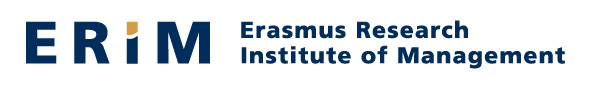 Research Master in Business and ManagementRequest Form to include a course as Advanced Specialisation, Advanced Methodology or Advanced ElectiveName: ___________________________________________Student number: ______________ 	First / Second year RM student (please select)Specialisation: LIS / ORG / MKT / F&A / S&E (please select)To: 	Examination Board - ERIM Research MasterT5-41, InternalI would like to include the following courses as Advanced Specialisation Course (ASC), Advanced Methodology Course (AMC) or Advanced Elective (AE) (please provide course code, official course name and course load in ECTS credits). For external courses, please provide full course details on a separate sheet. ______________________________________________    ASC/AMC/AE ______________________________________________    ASC/AMC/AE______________________________________________    ASC/AMC/AE ______________________________________________    ASC/AMC/AEMotivation (use a separate sheet if necessary):Date: ___/________/20___			Signature:Signature of Track Coordinator for approval:Please deliver this form in hard copy (with both signatures) to the ERIM Doctoral Programme Manager in T06-09.